АДМИНИСТРАЦИЯ СПАССКОГО СЕЛЬСОВЕТАСАРАКТАШСКОГО РАЙОНА ОРЕНБУРГСКОЙ ОБЛАСТИП О С Т А Н О В Л Е Н И Е_________________________________________________________________________________________________________13.04.2020                                 с.Спасское                                           № 37 -п1. Утвердить административный регламент осуществления муниципального контроля за соблюдением  законодательства в области розничной продажи алкогольной  продукции согласно приложению.2.  Настоящее постановление вступает в силу после дня его обнародования и подлежит размещению на официальном сайте муниципального образования Спасский сельсовет Саракташского района Оренбургской области.3. Контроль за исполнением  постановления оставляю за собой.Глава муниципального образования                                       В.А.СпицинПриложение к постановлению администрации ______ сельсовета Саракташского района Оренбургской областиот ____2020 №_____АДМИНИСТРАТИВНЫЙ РЕГЛАМЕНТосуществления муниципального контроля за соблюдением законодательства в области розничной продажи алкогольной продукции1. Общие положения1. Настоящий административный регламент осуществления муниципального контроля за соблюдением законодательства в области розничной продажи алкогольной продукции (далее – административный регламент) устанавливает требования к порядку осуществления муниципального контроля за соблюдением законодательства в области розничной продажи алкогольной продукции (далее – муниципальный контроль) на территории муниципального образования _________________сельсовет Саракташского района Оренбургской области (далее – Сельсовет), состав, последовательность и сроки выполнения административных процедур (действий), порядок и формы контроля за осуществлением муниципального контроля, досудебный (внесудебный) порядок обжалования решений и действий (бездействия) администрации Сельсовета, осуществляющей муниципальный контроль, а также ее должностных лиц.Наименование муниципального контроля2. Наименование муниципального контроля – муниципальный контроль за соблюдением законодательства в области розничной продажи алкогольной продукции.Муниципальный контроль проводится в форме проверок (плановых и внеплановых) соблюдения юридическим лицом, индивидуальным предпринимателем (далее – субъекты  проверок) в процессе осуществления деятельности в области розничной продажи алкогольной продукции и требований к ее качеству, а также требований, установленных муниципальными правовыми актами администрации, выполнение предписаний органа муниципального контроля.Наименование органа местного самоуправления, осуществляющего муниципальный контроль          3. Муниципальный контроль за соблюдением законодательства в области розничной продажи алкогольной продукции осуществляет администраций Сельсовета, в лице уполномоченного специалиста.Перечень нормативных правовых актов,регулирующих осуществление муниципального контроля4. Муниципальный контроль осуществляется в соответствии с:Федеральным законом от 22.11.1995 № 171-ФЗ «О государственном регулировании производства и оборота этилового спирта, алкогольной и спиртосодержащей продукции и об ограничении потребления (распития) алкогольной продукции»;Федеральным законом от 06.10.2003 № 131-ФЗ «Об общих принципах организации местного самоуправления в Российской Федерации»;Федеральным законом от 26.12.2008 №294-ФЗ «О защите прав юридических лиц и индивидуальных предпринимателей при осуществлении государственного контроля (надзора) и муниципального контроля»; Федеральным законом от 27.07.2010 №210-ФЗ «Об организации предоставления государственных и муниципальных услуг»;постановлением Правительства Российской Федерации от 30.06.2010 №489 «Об утверждении Правил подготовки органами государственного контроля (надзора) и органами муниципального контроля ежегодных планов проведения плановых проверок юридических лиц и индивидуальных предпринимателей» («Собрание законодательства РФ», 12.07.2010, №28, ст. 3706);приказом Министерства экономического развития Российской Федерации от 30.04.2009 №141 «О реализации положений Федерального закона «О защите прав юридических лиц и индивидуальных предпринимателей при осуществлении государственного контроля (надзора) и муниципального контроля»;             Постановление Правительства РФ от 27.12.2012 N 1425 "Об определении органами государственной власти субъектов Российской Федерации мест массового скопления граждан и мест нахождения источников повышенной опасности, в которых не допускается розничная продажа алкогольной продукции, а также определении органами местного самоуправления границ прилегающих к некоторым организациям и объектам территорий, на которых не допускается розничная продажа алкогольной продукции" (вместе с "Правилами определения органами государственной власти субъектов Российской Федерации мест массового скопления граждан и мест нахождения источников повышенной опасности, в которых не допускается розничная продажа алкогольной продукции", "Правилами определения органами местного самоуправления границ прилегающих к некоторым организациям и объектам территорий, на которых не допускается розничная продажа алкогольной продукции").Предмет муниципального контроля5. Предметом муниципального контроля является соблюдение субъектами проверок обязательных требований и требований муниципальных правовых актов администрации по вопросам организации и осуществления розничной продажи алкогольной продукции.Права и обязанности должностных лицоргана местного самоуправления при осуществлениимуниципального контроля6. При осуществлении мероприятий по муниципальному контролю должностные лица администрации, уполномоченные на осуществление муниципального контроля имеют право: запрашивать и получать на основании мотивированных письменных запросов от юридических лиц информацию и документы, необходимые в ходе проведения проверки;беспрепятственно по предъявлении служебного удостоверения и копии распоряжения  главы Сельсовета о назначении проверки посещать места розничной продажи алкогольной продукции и проводить обследования используемых зданий, помещений, сооружений, технических средств и оборудования, а также проводить необходимые исследования, испытания, экспертизы, расследования и другие мероприятия по контролю.7. При осуществлении мероприятий по муниципальному контролю должностные лица администрации обязаны:своевременно и в полной мере исполнять предоставленные в соответствии с действующим законодательством, муниципальными правовыми актами администрации  полномочия по предупреждению, выявлению и пресечению нарушений обязательных требований и требований муниципальных правовых актов администрации  по вопросам организации и осуществления розничной продажи алкогольной продукции;соблюдать действующее законодательство, муниципальные правовые акты администрации, права и законные интересы субъекта проверки;проводить проверку на основании распоряжения  главы Сельсовета  о проведении проверки в соответствии с ее назначением;проводить проверку только во время исполнения служебных обязанностей, выездную проверку только при предъявлении служебных удостоверений, копии распоряжения  главы Сельсовета и в случае поступления в администрации обращений и заявлений граждан, в том числе индивидуальных предпринимателей, юридических лиц, информации от органов государственной власти (должностных лиц органа государственного надзора или органа муниципального контроля), органов местного самоуправления, из средств массовой информации о фактах нарушений обязательных требований и требований муниципальных правовых актов администрации по вопросам организации и осуществления розничной продажи алкогольной продукции, копии документа о согласовании проведения проверки;не препятствовать руководителю, иному должностному лицу или уполномоченному представителю субъекта проверки присутствовать при проведении проверки и давать разъяснения по вопросам, относящимся к предмету проверки;представлять руководителю, иному должностному лицу или уполномоченному представителю субъекта проверки, присутствующим при проведении проверки, информацию и документы, относящиеся к предмету проверки;знакомить руководителя, иное должностное лицо или уполномоченного представителя субъекта проверки с результатами проверки;учитывать при определении мер, принимаемых по фактам выявленных нарушений, соответствие указанных мер тяжести нарушений, а также не допускать необоснованное ограничение прав и законных интересов юридических лиц;доказывать обоснованность своих действий при их обжаловании юридическими лицами в порядке, установленном законодательством Российской Федерации;соблюдать сроки проведения проверки, установленные Федеральным законом от 26.12.2008 № 294-ФЗ «О защите прав юридических лиц и индивидуальных предпринимателей при осуществлении государственного контроля (надзора) и муниципального контроля»;не требовать от субъекта проверки документы и иные сведения, представление которых не предусмотрено законодательством Российской Федерации, муниципальными правовыми актами администрации;перед началом проведения выездной проверки по просьбе руководителя, иного должностного лица или уполномоченного представителя субъекта проверки ознакомить их с положениями административного регламента;осуществлять запись о проведенной проверке в журнале учета проверок, при отсутствии журнала учета проверок осуществлять соответствующую запись в акте проверки.Права и обязанности юридических лиц и индивидуальных предпринимателей, в отношении которыхосуществляются мероприятия по муниципальному контролю8. Руководитель, иное должностное лицо или уполномоченный представитель субъекта проверок при проведении проверки имеет право:непосредственно присутствовать при проведении проверки, давать объяснения по вопросам, относящимся к предмету проверки;получать от должностных лиц администрации Сельсовета информацию, которая относится к предмету проверки и предоставление которой предусмотрено муниципальными правовыми актами администрации;знакомиться с результатами проверки и указывать в акте проверки о своем ознакомлении с результатами проверки, согласии или несогласии с ними, а также с отдельными действиями должностных лиц администрации;обжаловать действия (бездействие) должностных лиц администрации, повлекшие за собой нарушение прав юридического лица при проведении проверки, в административном и (или) судебном порядке в соответствии с законодательством Российской Федерации;осуществлять иные права, предусмотренные действующим законодательством Российской Федерации.9. Субъекты проверок при проведении проверки обязаны:обеспечивать присутствие руководителей и иных должностных лиц субъектов проверки;представлять должностным лицам администрации необходимые для проведения проверки документы;не препятствовать осуществлению должностными лицами администрации Сельсовета муниципального контроля;исполнять иные обязанности, предусмотренные действующим законодательством Российской Федерации.Описание результатаосуществления муниципального контроля10. Результатом осуществления муниципального контроля является акт проверки и принятие мер при выявлении нарушений обязательных требований и требований муниципальных правовых актов администрации Сельсовета по вопросам организации и осуществления розничной продажи алкогольной продукции.2. Требования к порядку осуществления муниципального контроляПорядок информирования об осуществлениимуниципального контроля11. Информация о месте нахождения, графике работы и контактных телефонах, адресах электронной почты администрации приводится в приложении 1 и размещается на официальном сайте.Для получения информации об осуществлении муниципального контроля, о ходе осуществления муниципального контроля субъекты проверок и иные заинтересованные лица (далее – заявители) обращаются в администрации.12. Информация по вопросам осуществления муниципального контроля, о ходе осуществления муниципального контроля предоставляется заявителям в устной (лично или по телефону) или письменной форме, в том числе в электронной форме.При ответах по телефону должностные лица администрации подробно, со ссылками на соответствующие нормативные правовые акты, информируют обратившихся по интересующим их вопросам. Ответ на телефонный звонок должен содержать информацию о фамилии, имени, отчестве и должности принявшего телефонный звонок.13. Письменное информирование заявителя осуществляется при получении от него письменного обращения лично или посредством почтового отправления, обращения в электронной форме о предоставлении информации по вопросам осуществления муниципального контроля, сведений о ходе осуществления муниципального контроля. Письменное обращение регистрируется в день поступления в администрации Сельсовета.При обращении за информацией в письменной форме посредством почтового отправления ответ направляется в виде почтового отправления в адрес заявителя в течение 30 дней со дня регистрации обращения. При обращении за информацией по электронной почте, в том числе с использованием федеральной государственной информационной системы «Единый портал государственных и муниципальных услуг (функций)» (далее – Единый портал государственных и муниципальных услуг), ответ направляется по адресу электронной почты, указанному в обращении, в течение 30 дней со дня регистрации обращения.При направлении запроса государственным органам, другим органам местного самоуправления и иным должностным лицам для получения необходимых для рассмотрения обращения документов и материалов распоряжения  главы Сельсовета вправе продлить срок рассмотрения обращения не более чем на 30 дней, уведомив заявителя о продлении срока рассмотрения.В письменном ответе на обращение указывается фамилия и номер телефона исполнителя. Если в письменном обращении не указано наименование юридического лица (фамилия заинтересованного лица), направившего обращение, или почтовый адрес, по которому должен быть направлен ответ, ответ на обращение не дается.В случае если текст письменного обращения не поддается прочтению, ответ на обращение не дается и оно не подлежит направлению на рассмотрение в государственный орган, орган местного самоуправления или должностному лицу в соответствии с их компетенцией, о чем в течение семи дней со дня регистрации обращения сообщается гражданину, направившему обращение, если его фамилия или почтовый адрес поддаются прочтению.Если в тексте письменного обращения содержится вопрос, на который заявителю неоднократно давались ответы в письменной форме по существу в связи с ранее направленными обращениями, и при этом в обращении не приводятся новые доводы или обстоятельства, должностное лицо администрации вправе принять решение о безосновательности очередного обращения и прекращении переписки с заявителем по данному вопросу при условии, что указанное обращение и ранее направляемые обращения направлялись в одно и то же структурное подразделение администрации или одному и тому же должностному лицу. О данном решении уведомляется заявитель, направивший обращение»14. В помещениях администрации предусматриваются места для информирования заявителей и заполнения документов.Места для информирования заявителей и заполнения документов оборудуются информационными стендами, стульями и столами для возможности оформления документов. Информационные стенды содержат информацию по вопросам осуществления муниципального контроля:выдержки из нормативных правовых актов, содержащих нормы, регулирующие деятельность по осуществлению муниципального контроля;образцы заполнения документов;справочную информацию о должностных лицах администрации, графике работы, номерах телефонов, адресах электронной почты;текст административного регламента с приложениями.Срок осуществления муниципального контроля15. Срок проведения каждой проверки при осуществлении муниципального контроля не может превышать двадцати рабочих дней.В отношении одного субъекта малого предпринимательства общий срок проведения плановых выездных проверок не может превышать пятидесяти часов для малого предприятия и пятнадцати часов для микропредприятия в год.Плановые проверки проводятся не чаще чем один раз в три года.16. В исключительных случаях, связанных с необходимостью проведения сложных и (или) длительных исследований, испытаний, специальных экспертиз и расследований на основании мотивированных предложений должностных лиц, проводящих выездную плановую проверку, срок проведения выездной плановой проверки может быть продлен главой Сельсовета, но не более чем на двадцать рабочих дней в отношении малых предприятий, микропредприятий - не более чем на пятнадцать часов.Срок проведения каждой из проверок в отношении юридического лица, которое осуществляет свою деятельность на территориях нескольких субъектов Российской Федерации, устанавливается отдельно по каждому филиалу, представительству, обособленному структурному подразделению юридического лица, при этом общий срок проведения проверки не может превышать шестьдесят рабочих дней.3. Состав, последовательность и сроки выполнения административных процедур (действий), требования к порядку их выполнения, в том числе особенности выполнения административных процедур (действий) в электронной форме17. Осуществление муниципального контроля предусматривает выполнение следующих административных процедур:подготовка и утверждение ежегодных планов проведения плановых проверок;принятие решения о проведении проверки и подготовка к проведению проверки;проведение проверки и составление акта проверки;принятие мер при выявлении нарушений в деятельности субъекта проверки.Блок-схема осуществления муниципального контроля представлена в приложении 2.Подготовка и утверждение ежегодных плановпроведения плановых проверок18. Основанием для начала административной процедуры по подготовке и утверждению ежегодного плана проведения плановых проверок является требование Федерального закона от 26.12.2008 №294-ФЗ «О защите прав юридических лиц и индивидуальных предпринимателей при осуществлении государственного контроля (надзора) и муниципального контроля».19. Основанием для включения плановой проверки в ежегодный план проведения плановых проверок является истечение трех лет со дня:1) государственной регистрации юридического лица, индивидуального предпринимателя;2) окончания проведения последней плановой проверки юридического лица, индивидуального предпринимателя;3) начала осуществления юридическим лицом, индивидуальным предпринимателем предпринимательской деятельности в соответствии с представленным в уполномоченный Правительством Российской Федерации в соответствующей сфере федеральный орган исполнительной власти уведомлением о начале осуществления отдельных видов предпринимательской деятельности в случае выполнения работ или предоставления услуг, требующих представления указанного уведомления.20. Проект ежегодного плана проведения плановых проверок юридических лиц и индивидуальных предпринимателей разрабатывается должностным лицом администрации по типовой форме ежегодного плана проведения плановых проверок юридических лиц и индивидуальных предпринимателей, установленной постановлением Правительства Российской Федерации от 30.06.2010 № 489 «Об утверждении Правил подготовки органами государственного контроля (надзора) и органами муниципального контроля ежегодных планов проведения плановых проверок юридических лиц, индивидуальных предпринимателей» (приложение 3).Подготовленный проект ежегодного плана проведения плановых проверок юридических лиц и индивидуальных предпринимателей согласовывается путем визирования главой Сельсовета, и до 1 сентября года, предшествующего году проведения плановых проверок, направляется ответственным должностным лицом администрации Сельсовета в Саракташскую  прокуратуру Оренбургской области).Органы прокуратуры рассматривают проекты ежегодных планов проведения плановых проверок на предмет законности включения в них объектов муниципального контроля и в срок до 1 октября года, предшествующего году проведения плановых проверок, вносят предложения в план Сельсовета о проведении совместных плановых проверок.Администрации Сельсовета рассматривает предложения прокуратуры и по итогам их рассмотрения до 1 ноября года, предшествующего году проведения плановых проверок, глава Сельсовета издает распоряжение  об утверждении ежегодного плана проведения плановых проверок юридических лиц и индивидуальных предпринимателей и направляет его в прокуратуру 21. Ежегодный план проведения плановых проверок юридических лиц и индивидуальных предпринимателей доводится до сведения заинтересованных лиц посредством его размещения на официальном сайте администрации Сельсовета  в сети.22. Результатом административной процедуры по подготовке и утверждению ежегодного плана проведения плановых проверок является утвержденный ежегодный план проведения плановых проверок юридических лиц и индивидуальных предпринимателей.23. Срок административной процедуры по подготовке и утверждению ежегодного плана проведения плановых проверок юридических лиц и индивидуальных предпринимателей – до 1 ноября года, предшествующего году проведения плановых проверок.Принятие решения о проведении проверки и подготовка к проведению проверки24. Основанием для начала административной процедуры по принятию решения о проведении плановой проверки и подготовке к проведению проверки является ежегодный план проведения плановых проверок юридических лиц и индивидуальных предпринимателей.25. Основанием для начала административной процедуры по принятию решения о проведении внеплановой проверки и подготовке к проведению внеплановой проверки является:1) истечение срока исполнения субъектом проверки ранее выданного предписания об устранении выявленного нарушения обязательных требований и требований муниципальных правовых актов администрации по вопросам организации и осуществления розничной продажи алкогольной продукции;2) поступление в администрацию обращений и заявлений граждан, юридических лиц, индивидуальных предпринимателей, информации от органов государственной власти, органов местного самоуправления, из средств массовой информации о фактах нарушений обязательных требований и требований муниципальных правовых актов администрации по вопросам организации и осуществления розничной продажи алкогольной продукции;3) поручение Президента Российской Федерации или Правительства Российской Федерации либо Правительства Оренбургской области.26. Обращения и заявления, не позволяющие установить лицо, обратившееся в администрацию, а также обращения и заявления, не содержащие сведений о фактах, указанных в подпункте 2 пункта 25, не могут служить основанием для проведения внеплановой проверки.27. Плановые и внеплановые проверки проводятся на основании главы Сельсовета о проведении проверки.Подготовку к проведению проверки (плановой, внеплановой) осуществляет должностное лицо администрации, ответственное за организацию проведения проверки (далее – специалист, ответственный за организацию проверки).28. Не позднее 14 рабочих дней до дня проведения плановой проверки, указанной в ежегодном плане, специалист, ответственный за организацию проверки, осуществляет в течение трех рабочих дней подготовку проекта  распоряжения главы Сельсовета о проведении плановой проверки юридического лица - в соответствии с типовой формой приказа, утвержденной приказом Министерства экономического развития Российской Федерации от 30.04.2009 № 141 «О реализации положений Федерального закона «О защите прав юридических лиц и индивидуальных предпринимателей при осуществлении государственного контроля (надзора) и муниципального контроля» (далее - приказ Минэкономразвития РФ) (приложение 4), и передачу его на подпись главы Сельсовета.Распоряжение главы Сельсовета о проведении плановой проверки подписывается  в течение трех рабочих дней со дня его передачи на подпись.29.  Внеплановая выездная проверка по месту осуществления деятельности юридических лиц (их филиалов, представительств, обособленных структурных подразделений) осуществляется должностным лицом, ответственным за проведением проверки по основанию, указанному в подпункте 2 пункта 25, после согласования с органами прокуратуры на основании распоряжения главы Сельсовет о проведении внеплановой проверки.В день подписания распоряжения глава Сельсовета о проведении внеплановой выездной проверки в отношении юридического лица, специалист, ответственный за организацию проверки, в целях согласования ее проведения представляет либо направляет заказным почтовым отправлением с уведомлением о вручении или в форме электронного документа, подписанного электронной цифрой подписью, в орган прокуратуры по месту осуществления деятельности субъекта проверки заявление о согласовании проведения внеплановой выездной проверки по типовой форме, утвержденной приказом Минэкономразвития РФ (приложение 5) (далее - заявление). К заявлению прилагается копия распоряжения главы Сельсовета о проведении внеплановой выездной проверки и документы, содержащие сведения, послужившие основанием для ее проведения.30. При получении решения прокурора или его заместителя о согласовании проведения внеплановой выездной проверки юридического лица должностные лица администрации Сельсовета осуществляют мероприятия по ее подготовке.При получении решения прокурора или его заместителя об отказе в согласовании проведения внеплановой выездной проверки юридического лица специалистом, ответственным за организацию проверки, в течение одного дня осуществляется подготовка проекта  распоряжения главы Сельсовета об отмене распоряжения о проведении проверки.31. Если основанием для проведения внеплановой выездной проверки юридических лиц является поступление в администрации обращений и заявлений граждан, юридических лиц, индивидуальных предпринимателей, информации от органов государственной власти, органов местного самоуправления, из средств массовой информации о фактах нарушений обязательных требований и требований муниципальных правовых актов администрации по вопросам организации и осуществления розничной продажи алкогольной продукции, то в связи с необходимостью принятия неотложных мер в случаях, предусмотренных частью 12 статьи 10 Федерального закона от 26.12.2008 № 294-ФЗ «О защите прав юридических лиц и индивидуальных предпринимателей при осуществлении государственного контроля (надзора) и муниципального контроля», должностные лица администрации приступают к проведению внеплановой проверки незамедлительно с извещением органов прокуратуры в течение двадцати четырех часов о проведении мероприятий по муниципальному контролю посредством направления следующих документов:заявления;копии распоряжения руководителя администрации о проведении внеплановой выездной проверки;документов, содержащих сведения, послужившие основанием для проведения проверки.32. Должностные лица администрации Сельсовета уведомляют субъекта проверки о проведении проверки посредством направления копии приказа руководителя администрации о проведении проверки заказным почтовым отправлением с уведомлением о вручении или любым доступным способом:при проведении плановой проверки – не позднее, чем в течение трех рабочих дней до начала ее проведения;при проведении внеплановой выездной проверки, за исключением внеплановой выездной проверки, основания проведения которой указаны в подпункте 2 пункта 25, – не менее чем за двадцать четыре часа до начала ее проведения.33. Результатом административной процедуры по принятию решения о проведении проверки и подготовке к проведению проверки является  распоряжение главы Сельсовета о проведении проверки либо распоряжение об отмене приказа о проведении внеплановой проверки.34. Срок административной процедуры по принятию решения о проведении проверки и подготовке к проведению проверки составляет 11 рабочих дней.Проведение проверки и составление акта проверки35. Основанием для начала административной процедуры по проведению проверки и составлению акта проверки является распоряжение главы Сельсовета о проведении проверки.36. Плановая и внеплановая проверка проводятся в форме документарной проверки и (или) выездной проверки.Проверка проводится уполномоченными должностными лицами администрации, указанными в распоряжение главы Сельсовета.37. Документарная проверка (плановая, внеплановая) проводится по месту нахождения администрации.В процессе проведения документарной проверки должностным лицом администрации в первую очередь рассматриваются документы проверяемого субъекта проверки, имеющиеся в распоряжении главы Сельсовета, акты предыдущих проверок и иные документы о результатах, осуществленных в отношении этого субъекта проверки.38. Если достоверность сведений, имеющихся в распоряжении главы Сельсовета вызывает обоснованные сомнения либо эти сведения не позволяют оценить исполнение субъектом проверки обязательных требований или требований муниципальных правовых актов администрации по вопросам организации и осуществления розничной продажи алкогольной продукции, должностное лицо администрации направляет в адрес субъекта проверки мотивированный запрос с требованием представить иные необходимые для рассмотрения в ходе проведения документарной проверки документы. К запросу прилагается заверенная печатью копия приказа о проведении документарной проверки.В течение десяти рабочих дней со дня получения мотивированного запроса субъекты проверок обязаны направить в администрацию  указанные в запросе документы.Указанные в запросе документы представляются в виде копий, заверенных печатью (при ее наличии) и собственно подписью руководителя, иного должностного лица или уполномоченного представителя субъекта проверки. Субъекты проверки вправе представить указанные в запросе документы в форме электронных документов39. Если в ходе документарной проверки выявлены ошибки и (или) противоречия в представленных субъектом проверки документах либо несоответствие сведений, содержащихся в этих документах, сведениям, содержащимся в имеющихся в распоряжении главы Сельсовета документах и (или) полученным в ходе проверки, информация об этом направляется субъекту проверки с требованием представить в течение 10 рабочих дней необходимые пояснения в письменной форме. Субъект проверки вправе представить дополнительно в администрацию документы, подтверждающие достоверность ранее представленных документов.40. Если после рассмотрения представленных пояснений и документов либо при отсутствии пояснений субъекта проверки установлены признаки нарушения обязательных требований и требований муниципальных правовых актов администрация по вопросам организации и осуществления розничной продажи алкогольной продукции должностное лицо администрация  проводит выездную проверку на основании распоряжения  главы Сельсовета о проведении выездной проверки, подготовка которого осуществляется в соответствии с подпунктами 27 и 28.41. Выездная проверка (плановая, внеплановая) проводится по месту нахождения и (или) по месту фактического осуществления деятельности субъекта проверки.Выездная проверка проводится в случае, если при документарной проверке не представляется возможным:1) удостовериться в полноте и достоверности сведений, содержащихся в уведомлении о начале осуществления отдельных видов предпринимательской деятельности и иных имеющихся в распоряжении органа муниципального контроля документах юридического лица, индивидуального предпринимателя;2) оценить соответствие деятельности юридического лица, индивидуального предпринимателя обязательным требованиям или требованиям, установленным муниципальными правовыми актами, без проведения соответствующего мероприятия по контролю.42. Выездная проверка начинается с предъявления служебного удостоверения должностным лицом администрации обязательного ознакомления субъекта проверки (его уполномоченного представителя) с распоряжения  главы Сельсовета о проведении выездной проверки и с полномочиями проводящих проверку должностных лиц администрации, а также с целями, задачами, основаниями проведения выездной проверки, видами и объемом мероприятий по контролю, составом экспертов, представителями экспертных организаций, привлекаемых к выездной проверке, со сроками и условиями ее проведения.Заверенная печатью копия распоряжения  главы Сельсовета о проведении проверки вручается под роспись должностным лицом администрации  субъекту проверки (его уполномоченному представителю) одновременно с предъявлением служебного удостоверения.По результатам проверки, непосредственно после ее завершения, должностное лицо администрации составляет в двух экземплярах акт проверки органом муниципального контроля юридического лица, по типовой форме, утвержденной приказом Минэкономразвития РФ  (далее - акт проверки) (приложение 6).43. Если для составления акта проверки необходимо получить заключения по результатам проведенных исследований, испытаний, специальных расследований, экспертиз, акт проверки составляется в срок, не превышающий трех рабочих дней после завершения мероприятий по контролю.44. К акту проверки прилагаются материалы, документы или их копии, связанные с проверкой, в том числе информация, объяснения и пояснения (далее - документы и материалы) субъекта проверки.45. В день составления акта должностным лицом администрации по результатам проведения проверки в журнале учета проверок, находящемся у субъекта проверки, производится запись о проведенной проверке, содержащая сведения о наименовании субъекта проверки, датах начала и окончания проведения проверки, времени ее проведения, правовых основаниях, целях, задачах и предмете проверки, о выявленных нарушениях и выданных предписаниях, а также указываются фамилии, имена, отчества и должности должностных лиц администрации проводящих проверку, их подписи.При отсутствии журнала учета проверок у субъекта проверки в акте проверки делается соответствующая запись.46. Акт проверки вместе с прилагаемыми к нему документами и материалами регистрируется в журнале регистрации актов проверок администрации (приложение 7) и представляется со служебной запиской  главы Сельсовета.47. Один экземпляр акта проверки с копиями приложений вручается субъекту проверки (его уполномоченному представителю) под расписку об ознакомлении либо об отказе в ознакомлении с актом проверки.При отсутствии субъекта проверки (его уполномоченного представителя), а также в случае отказа субъекта проверки дать расписку об ознакомлении либо об отказе в ознакомлении с актом проверки, он направляется заказным почтовым отправлением с уведомлением о вручении, которое приобщается к экземпляру акта проверки, хранящемуся в деле администрации.48. В случае если для проведения внеплановой выездной проверки требуется согласование ее проведения с органом прокуратуры, копия акта проверки направляется в орган прокуратуры, которым принято решение о согласовании проведения проверки, в течение пяти рабочих дней со дня составления акта проверки.49. Субъект проверки в случае несогласия с фактами, выводами, предложениями, изложенными в акте проверки, либо с выданным предписанием об устранении выявленных нарушений в течение пятнадцати дней с даты получения акта проверки вправе представить в администрации  в письменной форме возражения в отношении акта проверки и (или) выданного предписания об устранении выявленных нарушений в целом или его отдельных положений. При этом субъект проверки вправе приложить к таким возражениям документы, подтверждающие обоснованность таких возражений, или их заверенные копии либо в согласованный срок передать их в администрацию50. Результатом исполнения административной процедуры по проведению проверки и составлению акта проверки является акт проверки и вручение (направление) его субъекту проверки, а также направление копии акта проверки в орган прокуратуры (в случае если для проведения внеплановой выездной проверки требуется согласование ее проведения с органом прокуратуры).51. Срок исполнения административной процедуры по проведению проверки и составлению акта проверки не может превышать двадцати рабочих дней.В отношении одного субъекта малого предпринимательства общий срок проведения плановых выездных проверок не может превышать пятидесяти часов для малого предприятия и пятнадцати часов для микропредприятия в год.52. В исключительных случаях, связанных с необходимостью проведения сложных и (или) длительных исследований, испытаний, специальных экспертиз и расследований на основании мотивированных предложений должностных лиц  администрацию, проводящих выездную плановую проверку, срок проведения выездной плановой проверки может быть продлен   главой Сельсовета, но не более чем на двадцать рабочих дней, в отношении малых предприятий, микропредприятий не более чем на пятнадцать часов.Срок проведения каждой проверки (документарной или выездной) в отношении юридического лица, которое осуществляет свою деятельность на территориях нескольких субъектов Российской Федерации, устанавливается отдельно по каждому филиалу, представительству, обособленному структурному подразделению юридического лица, при этом общий срок проведения проверки не может превышать шестьдесят рабочих дней.Плановые (рейдовые) осмотры
52.1. Плановые (рейдовые) осмотры, обследования территорий проводятся уполномоченными должностными лицами органа муниципального контроля в пределах своей компетенции на основании плановых (рейдовых) заданий.52.2. Плановые (рейдовые) задания утверждаются распоряжением главы муниципального образования.52.3. Плановое (рейдовое) задание содержит следующую информацию:- фамилия, имя, отчество (при наличии), наименование должности должностного лица или должностных лиц, уполномоченных на проведение плановых (рейдовых) осмотров, обследований;- фамилии, имена, отчества (при наличии) привлекаемых к проведению плановых (рейдовых) осмотров, обследований экспертов, представителей экспертных организаций с указанием должности;- цель и задачи проведения плановых (рейдовых) осмотров, обследований;- сроки проведения плановых (рейдовых) осмотров, обследований;- маршрут проведения плановых (рейдовых) осмотров, обследований.52.4. Результаты плановых (рейдовых) осмотров, обследований оформляются актом, который составляется должностными лицами, проводящими плановые (рейдовые) осмотры, обследования.52.5. Акт проведенных плановых (рейдовых) осмотров, обследований содержит следующую информацию:- дата, время и место составления акта;- наименование органа муниципального контроля;- дата и номер распоряжения уполномоченного лица администрации города;- фамилии, имена, отчества (при наличии) и должности должностного лица или должностных лиц, проводивших плановые (рейдовые) осмотры, обследования;- фамилии, имена, отчества (при наличии) привлекаемых к проведению плановых (рейдовых) осмотров, обследований экспертов, представителей экспертных организаций с указанием должности;- дата, время, продолжительность и место проведения плановых (рейдовых) осмотров, обследований;- сведения о результатах проведенных плановых (рейдовых) осмотров, обследований, в том числе о выявленных нарушениях обязательных требований, требований, установленных муниципальными правовыми актами, об их характере и о лицах, допустивших указанные нарушения;- подписи должностного лица или должностных лиц, проводивших плановые (рейдовые) осмотры, обследования.52.6. К акту проведенных плановых (рейдовых) осмотров, обследований прилагаются фототаблица, план-схема и иные связанные с результатами проведенных плановых (рейдовых) осмотров, обследований документы или их копии.52.7. Акт оформляется непосредственно после завершения плановых (рейдовых) осмотров, обследований.52.8. В случае выявления при проведении плановых (рейдовых) осмотров, обследований нарушений обязательных требований, требований, установленных муниципальными правовыми актами, должностные лица органа муниципального контроля принимают в пределах своей компетенции меры по пресечению таких нарушений, а также доводят в письменной форме до сведения главы муниципального образования информацию о выявленных нарушениях для принятия решения о назначении внеплановой проверки юридического лица, индивидуального предпринимателя по основаниям, указанным в пункте 2 части 2 статьи 10 Федерального закона от 26.12.2008 N 294-ФЗ «О защите прав юридических лиц и индивидуальных предпринимателей при осуществлении государственного контроля (надзора) и муниципального контроля».52.9. Плановые (рейдовые) осмотры не могут проводиться в отношении конкретного юридического лица, индивидуального предпринимателя и не должны подменять под собой проверку.52.10. В случае получения в ходе проведения плановых (рейдовых) осмотров, обследований сведений о готовящихся нарушениях или признаках нарушения обязательных требований, требований, установленных муниципальными правовыми актами, Департамент направляет юридическому лицу, индивидуальному предпринимателю предостережение о недопустимости нарушения обязательных требований, требований, установленных муниципальными правовыми актами».Принятие мер при выявлении нарушенийв деятельности субъекта проверки53. Основанием для начала административной процедуры по принятию мер при выявлении нарушений в деятельности субъекта проверки является акт проверки, в котором указаны выявленные нарушения субъектом проверки обязательных требований и требований муниципальных правовых актов администрации по вопросам организации и осуществления розничной продажи алкогольной продукции.54. В случае выявления при проведении проверки нарушений субъектом проверки обязательных требований и требований муниципальных правовых актов администрации по вопросам организации и осуществления розничной продажи алкогольной продукции должностные лица администрации в пределах полномочий, предусмотренных законодательством Российской Федерации, муниципальными правовыми актами, обязаны:в день составления акта проверки выдать предписание субъекту проверки об устранении выявленных нарушений с указанием сроков их устранения;принять меры по контролю за устранением выявленных нарушений, их предупреждению, предотвращению, а также меры по привлечению субъектов проверки, допустивших выявленные нарушения, к ответственности.55. О мерах, принятых для выполнения предписания, субъект проверки должен сообщить в администрацию в установленный данным предписанием срок.56. При непредставлении субъектом проверки в установленные сроки информации об устранении нарушений должностное лицо администрации  рассматривает и устанавливает:возможность продления сроков устранения нарушений в случае наличия уважительных причин, не позволивших в установленные сроки устранить указанные нарушения;наличие основания для привлечения виновных лиц к административной ответственности за неисполнение предписания.57. Продление сроков устранения нарушений возможно при наличии ходатайства субъекта проверки с изложением причин, не позволивших устранить нарушения в установленные сроки, и подтверждением принятых к устранению мер.58. В течение пяти рабочих дней должностное лицо администрации при наличии оснований для возбуждения административного производства направляет материалы на рассмотрение должностному лицу, уполномоченному на составление протокола об административном правонарушении.59. Результатом административной процедуры по принятию мер при выявлении нарушений в деятельности субъекта проверки является принятие мер, предусмотренных законодательством Российской Федерации, по устранению выявленных нарушений обязательных требований и требований муниципальных правовых актов администрации  по вопросам организации и осуществления розничной продажи алкогольной продукции и привлечению субъектов проверки, допустивших нарушения к ответственности.60. Срок административной процедуры по принятию мер при выявлении нарушений в деятельности субъекта проверки составляет один рабочий день - для выдачи предписания, пять рабочих дней - для направления материалов на рассмотрение должностному лицу, уполномоченному на составление протокола об административном правонарушении.4. Порядок и формы контроля за осуществлением муниципального контроляПорядок осуществления текущего контроля за соблюдениеми исполнением должностными лицами администрации положений регламента ииных нормативных правовых актов, устанавливающих требованияк осуществлению муниципального контроля, а такжеза принятием ими решений61. Контроль за осуществлением муниципального контроля осуществляется в форме текущего контроля за соблюдением и исполнением законодательства Российской Федерации, Оренбургской области, муниципальных правовых актов и положений административного регламента и контроля полноты и качества осуществления муниципального контроля.62. Текущий контроль осуществляется руководителем администрации путем проведения анализа соблюдения и исполнения специалистами администрации законодательства Российской Федерации, Оренбургской области, муниципальных правовых актов и положений административного регламента.Порядок и периодичность осуществления плановых и внеплановых проверок полноты и качества осуществления муниципального контроля,в том числе порядок и формы контроля за полнотой и качеством осуществления муниципального контроля63. Контроль полноты и качества осуществления муниципального контроля включает проведение проверок, рассмотрение обращений заявителей, содержащих жалобы на решения, действия (бездействие) должностных лиц администрации.64. Для проведения проверки распоряжением  главы Сельсовета создается комиссия.Осуществляются два вида проверок: плановые проверки (осуществляется на основании полугодовых или годовых планов работы) и внеплановые проверки (по конкретному обращению).65. При проведении внеплановой проверки по конкретному обращению заявителя, информация о результатах проверки направляется заявителю по почте в течение 30 дней со дня регистрации письменного обращения.66. Результаты проверки оформляются в виде акта проверки, в котором указываются выявленные недостатки и предложения по их устранению.Акт проверки подписывается всеми членами комиссии.Ответственность должностных лиц администрации за решения и действия (бездействие),принимаемые (осуществляемые) ими в ходе осуществления муниципального контроля67. За ненадлежащее исполнение муниципальной функции виновные лица несут ответственность, установленную законодательством Российской Федерации.Персональная ответственность должностных лиц администрации закрепляется в их должностных регламентах в соответствии с требованиями законодательства Российской Федерации. 68. По результатам проверок, в случае выявления несоответствия полноты и качества исполнения муниципальной функции положениям Административного регламента, иным нормативным правовым актам, устанавливающим требования к исполнению муниципальной функции, виновные лица привлекаются к ответственности в порядке, установленном законодательством Российской Федерации. Положения, характеризующие требования к порядку и формамконтроля за осуществлением муниципального контроля, в томчисле со стороны граждан, их объединений и организаций69. Для осуществления контроля за осуществлением муниципального контроля граждане, их объединения и организации имеют право направлять в  администрацию индивидуальные и коллективные обращения с предложениями и рекомендациями по совершенствованию качества и порядка осуществления муниципального контроля.5. Досудебный (внесудебный) порядок обжалования решений и действий (бездействия) органа местного самоуправления, осуществляющего муниципальный контроль, а также его должностных лицИнформация для заинтересованных лиц об их правена досудебное (внесудебное) обжалование действий (бездействия)и решений, принятых (осуществляемых) в ходе исполнениямуниципальной функции70. Заявители вправе обжаловать решения, действия (бездействие) администрации, должностных лиц администрации в досудебном (внесудебном) порядке.71. Обжалование действий (бездействия) администрации, должностных лиц, а также решений, принимаемых (осуществляемых) ими в ходе исполнения муниципальной функции, производится в досудебном (внесудебном) порядке путем подачи заинтересованным лицом жалобы в орган местного самоуправления или должностному лицу. Жалоба может быть подана как в письменной, так и в устной форме, при личном обращении и (или) направлена по почте либо в форме электронного документа. 72. Заявитель в жалобе, поданной в письменной форме, в обязательном порядке указывает либо наименование органа местного самоуправления, в который направляет жалобу, либо фамилию, имя, отчество (при наличии) соответствующего должностного лица органа местного самоуправления, либо должность соответствующего должностного лица органа местного самоуправления, а также свои фамилию, имя, отчество (при наличии), полное наименование (для юридического лица), почтовый адрес, по которому должны быть направлены ответ, уведомление о переадресации жалобы, излагает суть предложения, заявления или жалобы, ставит личную подпись и дату. В случае направления жалобы в форме электронного документа заявитель в жалобе в обязательном порядке указывает свои фамилию, имя, отчество (при наличии), полное наименование (для юридического лица), адрес электронной почты, если ответ должен быть направлен в форме электронного документа, и почтовый адрес, если ответ должен быть направлен в письменной форме. Дополнительно в жалобе могут быть указаны: должность, фамилия, имя и отчество муниципального служащего (при наличии информации), решение, действие (бездействие) которого обжалуется; суть обжалуемого действия (бездействия); обстоятельства, на основании которых заявитель считает, что нарушены его права, свободы и законные интересы, созданы препятствия для их реализации либо незаконно возложена какая-либо обязанность; иные сведения, которые заявитель считает необходимым сообщить. В случае необходимости в подтверждение своих доводов заявитель прилагает к жалобе документы и материалы либо их копии или направляет указанные документы и материалы в электронной форме. Предмет досудебного (внесудебного) обжалования73. Предметом досудебного (внесудебного) обжалования являются действия (бездействие) должностных лиц администрации, а также принимаемые ими решения при исполнении муниципальной функции, в том числе связанные с: необоснованным отказом в исполнении муниципальной функции; нарушением установленного порядка исполнения муниципальной функции, в том числе нарушение срока исполнения функции; требование у проверяемого лица документов, не предусмотренных нормативными правовыми актами Российской Федерации, нормативными правовыми актами субъектов Российской Федерации, муниципальными правовыми актами для осуществления муниципального контроля;нарушением иных прав заявителя при осуществлении муниципальной функции. Перечень оснований для приостановлениярассмотрения жалобы и случаев, в которых ответна жалобу не дается74. Уполномоченный на рассмотрение жалобы орган отказывает в удовлетворении жалобы в следующих случаях:наличие вступившего в законную силу решения суда, арбитражного суда по жалобе о том же предмете и по тем же основаниям;подача жалобы лицом, полномочия которого не подтверждены в порядке, установленном законодательством Российской Федерации;наличие решения по жалобе, принятого ранее в соответствии с требованиями настоящих Правил в отношении того же заявителя и по тому же предмету жалобы.75. Уполномоченный на рассмотрение жалобы орган вправе оставить жалобу без ответа в следующих случаях:если в письменном обращении не указаны фамилия гражданина, направившего обращение, или почтовый адрес, по которому должен быть направлен ответ на обращение; если в обращении обжалуется судебное решение. При этом в течение 7 дней со дня регистрации жалоба возвращается заявителю, направившему обращение, с разъяснением порядка обжалования данного судебного решения;если в письменном обращении содержатся нецензурные либо оскорбительные выражения, угрозы жизни, здоровью и имуществу должностного лица, а также членов его семьи. В данном случае заявителю, направившему обращение, сообщается о недопустимости злоупотребления правом; если текст письменного обращения не поддается прочтению и оно не подлежит направлению на рассмотрение в государственный орган, орган местного самоуправления или должностному лицу в соответствии с их компетенцией, о чем в течение 7 дней со дня регистрации обращения сообщается гражданину, направившему обращение, если его фамилия и почтовый адрес поддаются прочтению; если жалоба подана заявителем в орган, в компетенцию которого не входит принятие решения по жалобе. В этом случае в течение 3 рабочих дней со дня ее регистрации указанный орган направляет жалобу в уполномоченный на ее рассмотрение орган и в письменной форме информирует заявителя о перенаправлении жалобы;если в письменном обращении заявителя содержится вопрос, на который ему неоднократно давались письменные ответы по существу в связи с ранее направляемыми обращениями, и при этом в обращении не приводятся новые доводы или обстоятельства,  глава Сельсовета или  должностное лицо либо уполномоченное на то лицо вправе принять решение о безосновательности очередного обращения и прекращении переписки с заявителем по данному вопросу при условии, что указанное обращение и ранее направляемые обращения направлялись в администрацию Сельсовета или одному и тому же должностному лицу. О данном решении уведомляется заявитель, направивший обращение» Основания для начала процедурыдосудебного (внесудебного) обжалования76. Основанием для начала процедуры досудебного (внесудебного) обжалования является поступление обращения заявителя об обжаловании решений, действий (бездействия) администрации, должностных лиц администрации в орган местного самоуправления или должностному лицу.Права заинтересованных лиц на получение информации и документов, необходимых для обоснования и рассмотрения жалобы77. Заявитель имеет право на получение информации и документов, необходимых для обоснования и рассмотрения жалобы, поданной по основаниям, предусмотренным пунктом 73 Административного регламента, при условии, что это не затрагивает права, свободы и законные интересы других лиц и что указанные документы не содержат сведения, составляющие государственную или иную охраняемую законодательством Российской Федерации тайну. 78. При подаче жалобы заявитель вправе получить следующую информацию: местонахождение администрации; перечень номеров телефонов для получения сведений о прохождении процедур по рассмотрению жалобы; местонахождение органов местного самоуправления, фамилии, имена, отчества (при наличии) и должности их руководителей, а также должностных лиц, которым может быть направлена жалоба. 79. При подаче жалобы заинтересованное лицо вправе получить администрации копии документов, подтверждающих обжалуемое действие (бездействие), решение должностного лица. Органы местного самоуправления и должностные лица,которым может быть направлена жалоба в досудебном (внесудебном) порядке80. Жалоба на действия (бездействие) администрации, должностных лиц, а также на принимаемые ими решения при исполнении муниципальной функции может быть направлена: Прокурору Саракташской районной прокуратуры - при обжаловании действий (бездействия) должностных лиц, а также принимаемых ими решений при исполнении муниципальной функции; главе Сельсовета;81. Жалоба может быть направлена в письменной и (или) электронной форме, в том числе подана через многофункциональный центр предоставления государственных и муниципальных услуг, а также с использованием информационно-телекоммуникационных сетей общего пользования, в том числе информационных ресурсов Интернет-портала «Единый портал государственных и муниципальных услуг (функций)». Срок рассмотрения жалобы82. Жалоба, поступившая в уполномоченный на ее рассмотрение орган, подлежит регистрации не позднее следующего рабочего дня со дня ее поступления. Жалоба рассматривается в течение 15 рабочих дней со дня ее регистрации, если муниципальными правовыми актами не установлены иные сроки рассмотрения. Результат досудебного (внесудебного) обжалования83. По результатам рассмотрения жалобы принимается решение об удовлетворении требований заявителя либо об отказе в удовлетворении требований, о чем не позднее дня, следующего за днем принятия решения, заявителю в письменной форме направляется мотивированный ответ о результатах рассмотрения жалобы (способом, указанным заявителем в жалобе лично, по почте или электронной почтой).Решение об удовлетворении жалобы или об отказе в ее удовлетворении принимается в форме акта уполномоченного на ее рассмотрение органа.84. В ответе по результатам рассмотрения жалобы указываются:наименование органа, рассмотревшего жалобу, должность, фамилия, имя, отчество (при наличии) должностного лица, принявшего решение по жалобе;номер, дата, место принятия решения, включая сведения о должностном лице, решение или действие (бездействие) которого обжалуется;фамилия, имя, отчество (при наличии) или наименование заявителя;основания для принятия решения по жалобе;принятое по жалобе решение;в случае если жалоба признана обоснованной – сроки устранения выявленных нарушений;сведения о порядке обжалования принятого по жалобе решения.85. В случае установления в ходе или по результатам рассмотрения жалобы признаков состава административного правонарушения, предусмотренного статьей 5.63 Кодекса Российской Федерации об административных правонарушениях, или признаков состава преступления должностное лицо, уполномоченное на рассмотрение жалоб, незамедлительно направляет следующие материалы в органы прокуратуры.86. Информация о результатах рассмотрения жалобы на решения или действие (бездействие) должных лиц администрации подлежит обязательному размещению на официальном сайте и  в сети Интернет в течение пяти рабочих дней после принятия решения. Приложение 1к административному регламенту осуществления муниципального контроля за соблюдением законодательства в области розничной продажи алкогольной продукции ИНФОРМАЦИЯо месте нахождения, графике работы, контактных телефонах, адресахэлектронной почты администрации муниципального образования _________________сельсоветМестонахождение администрации муниципального образования _________________сельсовет, осуществляющей муниципальный контроль:______________________________________________________________________________________________________________________(адрес)Часы приёма заявителей в администрации муниципального образования _________________сельсовет:- понедельник-четверг: с 9-00 до 17 часов;- пятница: с 9-00 до 16-00;- перерыв на обед: 13.00 – 14.00 часов;- выходные дни – суббота, воскресенье.Адрес официального Интернет - сайта администрации муниципального образования _________________сельсовет: ____________________________. Информация, размещаемая на официальном Интернет - сайте и информационном стенде администрации муниципального образования _________________сельсовет, обновляется по мере ее изменения. Адрес электронной почты:  _________________Приложение 2к административному регламенту осуществления муниципального контроля за соблюдением законодательства в области розничной продажи алкогольной продукции БЛОК-СХЕМАосуществления муниципального контроля за соблюдением законодательства в области розничной продажи алкогольной продукции__________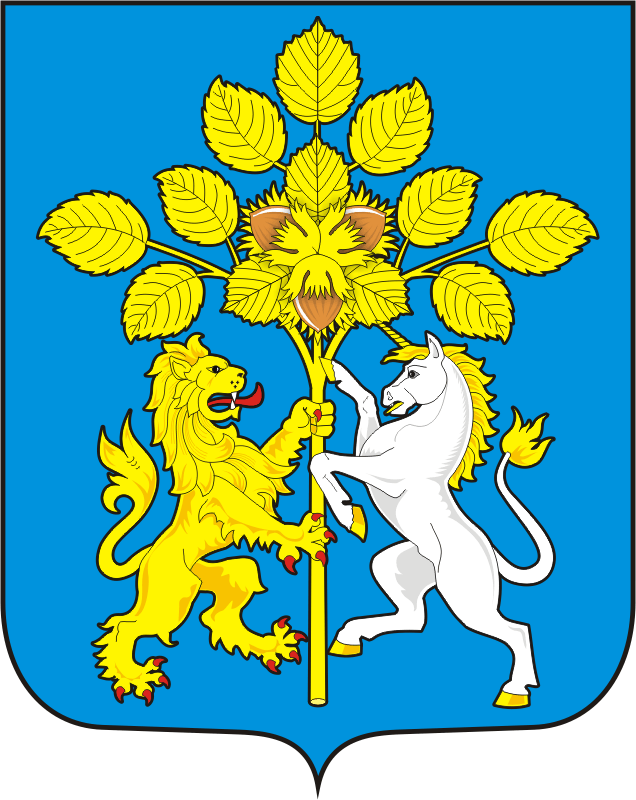 Об утверждении административногорегламента осуществления муниципальногоконтроля за соблюдением законодательства в области розничной продажи алкогольной продукцииВ соответствии Федеральным законом от 06.10.2003 №131-ФЗ «Об общих принципах организации местного самоуправления в Российской Федерации,  статёй 13.2. Федерального закона от 26.12.2008 № 294-ФЗ «О защите прав юридических лиц и индивидуальных предпринимателей при осуществлении государственного контроля (надзора) и муниципального контроля», руководствуясь Уставом Спасского сельсовета Саракташского района Оренбургской области:Разослано: в дело, в прокуратуру Саракташского района